Клиент ____________________________ 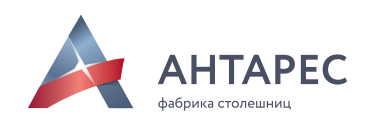 Менеджер  _________________________Номер и дата заказа ________________________Декор_____________________________Толщина столешницы_________________1) Необходимо обвести ручкой требуемые детали для изготовления2) Маркером выделить торцы с кромлением ABS (если таковые имеются)3) Указать размеры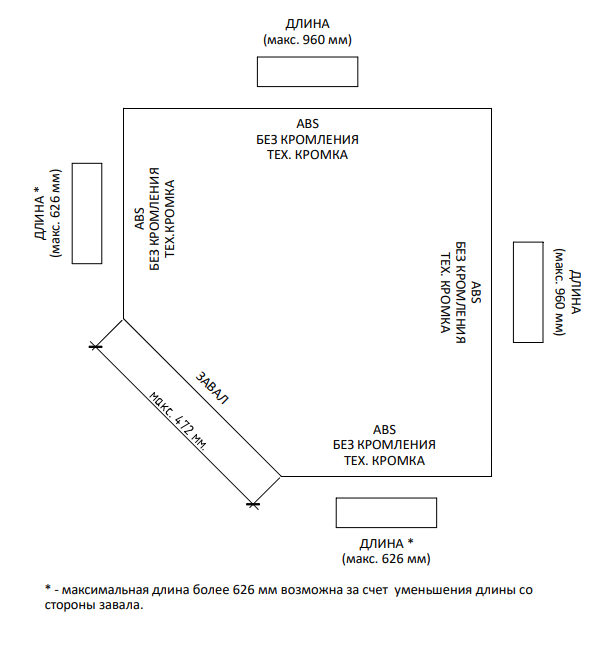 * Размеры указываются конечного изделия, с учетом кромки.Остаток нужен:            ДА               НЕТРазмеры остатков:  ___________________________________________________________________________Чек-лист для менеджера. Проверьте, всё ли указано:        Размеры         Обработка всех сторон (завал, кромка, без кромления)         Наличие стяжек и их количество (стяжка           )        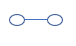          Остатки, их размерыОстаток 1 _______________    Остаток 3 ________________    Остаток 2 _______________    Остаток 4 _________________    